Всероссийская олимпиада школьников по астрономии(2019-2020 уч.г.)  Школьный этап, 5 классВремя выполнения -150 минутКаждая задача оценивается в 8 балловЗадача 1На рисунке показаны изменения фазы Луны через равные промежутки времени. Подпишите названия фаз Луны, которые вы знаете, под  соответствующим изображением.Если Луна находится в фазе под номером 1, как она будет выглядеть для  наблюдателя через неделю? (Указать номер правильного изображения и привести объяснение).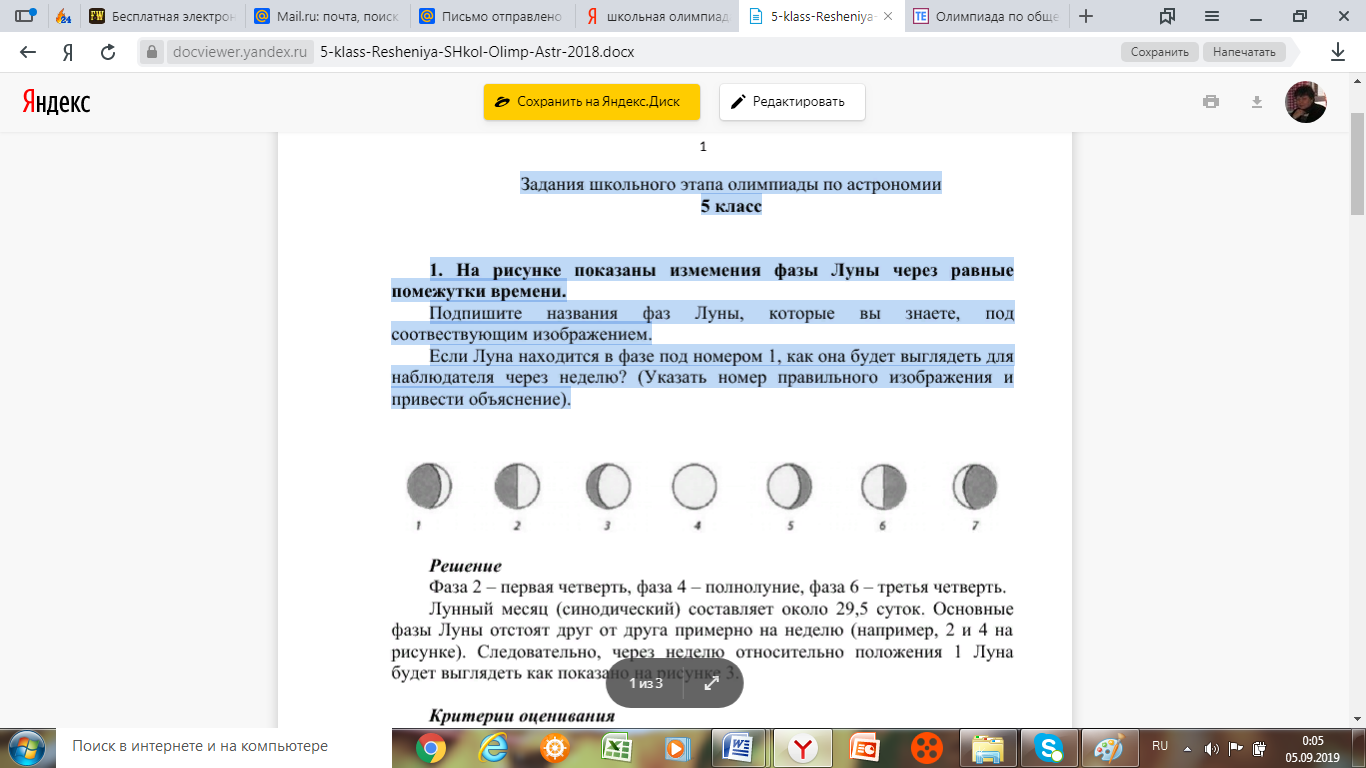 Задача 2В какой из дней длительность светлого времени суток (долгота дня) в Нижнем Тагиле больше – 1 октября или 1 марта?Задача 3Укажите лишнее название в каждом списке и обоснуйте свой выбор: Большая медведица, Пегас, Малая медведица, Центавр, Кассиопея.Марс, Юпитер, Венера, Земля, Меркурий.Задача 4На рисунке представлены силуэты планет земной группы. Подпишите их названия рядом с ними, поясните свой выбор.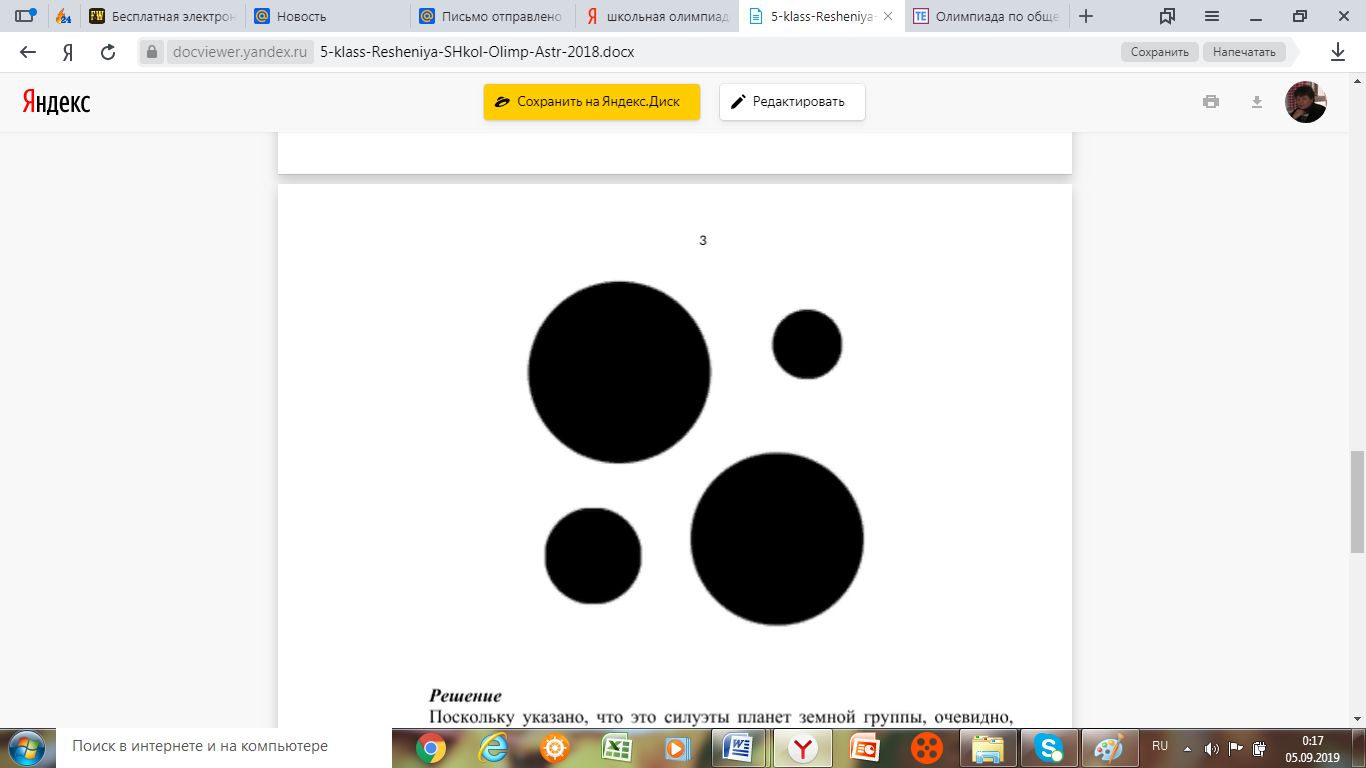 